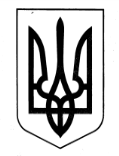 ЛИБОХОРСЬКА ГІМНАЗІЯ(ЗАКЛАД ЗАГАЛЬНОЇ СЕРЕДНЬОЇ ОСВІТИ – ЗАКЛАД ДОШКІЛЬНОЇ ОСВІТИ)БОРИНСЬКОЇ СЕЛИЩНОЇ РАДИ САМБІРСЬКОГО РАЙОНУЛЬВІВСЬКОЇ ОБЛАСТІЄДРПОУ 2648486382 555, вул. Центральна, 495А село Либохора Самбірський район  Львівська область,e-mail:  lybochorska.zosh@gmail.com, сайт: https://lybochorska-zosh.e-schools.infoНАКАЗ11.05.2022                                                     с.Либохора                                            №48Про скликання позачергової педрадиЗ метою підвищення рівня успішності учнів та виконання навчального плану за 2021-2022н.р., беручи до уваги лист Департамент освіти і науки Львівської ОДА від 11.05.2022 р. №02-01/08-1027 «Щодо відновлення освітнього процесу» керуючись  ст.10 Закону України «Про повну загальну середню освіту», та Статутом гімназії,НАКАЗУЮ:Скликати позачергову педагогічну раду 12.05.2022 року, о 16.00.Затвердити наступний порядок денний педради:Про відновлення очного навчання.Створити робочу групу для підготовки педради, у такому складі:Бринчак В.М.- голова групи, директор гімназії;Гакавчин Н.М. – член групи , заступник директора гімназії з навчально-виховної роботи.Заступнику директора з навчально-виховної роботи Гакавчин Н.М. довести наказ до всіх педпрацівників гімназії.Контроль за виконанням наказу залишаю за собою.Директор _________________ В.М.БринчакЗ наказом ознайомлена ___________________ Н.М.Гакавчин